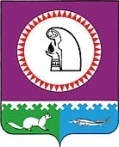                       	Проект Об утверждении отчета о деятельностиСовета депутатов городского поселенияОктябрьское за 2016 год  В соответствии со ст. 47 Устава городского поселения Октябрьское, Положением о порядке и сроках предоставления, утверждения и опубликования отчетов органов местного самоуправления  и должностных лиц местного самоуправления городского поселения Октябрьское, утвержденного решением Совета депутатов от 09.02.2007 года    № 63, заслушав отчет председателя Совета депутатов городского поселения, Совет депутатов городского поселения Октябрьское РЕШИЛ:1. Утвердить отчет о деятельности Совета депутатов городского поселения Октябрьское  за 2016 год согласно приложению.  2. Настоящее решение вступает в силу с момента подписания.3. Контроль за исполнением решения возложить на постоянную комиссию Совета депутатов городского поселения Октябрьское по социальным вопросам (Хатылов Я.Ю.).Председатель Совета депутатов городского поселения Октябрьское                                                                     «_____» ________________ 2017 года                                                                 Л.Н. ЧеркасоваПриложение 								к решению Совета депутатов 							городского поселения Октябрьское							от «___»  _________ 2017 года № ___Отчет о деятельности Совета депутатов городского поселения Октябрьское за 2016 год        В структуре органов местного самоуправления муниципального образования ведущая роль принадлежит представительному органу, так как именно он представляет интересы населения городского  поселения  и принимает от его имени решения.         Совет депутатов в действующем составе был сформирован  на муниципальных выборах в сентябре 2013 года. С  27 июля 2016 года были прекращены досрочно полномочия депутата Совета депутатов городского поселения Октябрьское по многомандатному избирательному округу № 1 Суханова Виктора Васильевича.    Действующий состав депутатов – 8 человек. Деятельность Совета депутатов в 2016 году осуществлялась в соответствии с Уставом городского  поселения, Регламентом работы Совета депутатов городского поселения Октябрьское, утвержденным решением  от 29 апреля 2010 года № 79 «Об утверждении регламента работы Совета депутатов городского поселения Октябрьское», и планом работы Совета депутатов, утвержденным решением от 30 декабря 2015 года № 150  «Об утверждении  плана работы Совета депутатов городского поселения Октябрьское третьего созыва на 2016 год».Основной формой работы Совета депутатов являются его заседания.За отчетный период  2016 года:проведено  заседаний  Совета депутатов 10.Заседания Совета депутатов проводились регулярно, но не реже одного раза в месяц.На заседаниях Совета депутатов было рассмотрено 63 вопроса, из них принято решений нормативно-правового характера – 32 .Тематика вопросов, рассмотренных на заседаниях, следующая:о внесении изменений в Устав городского поселения – 2 решения;об утверждении бюджета поселения на 2017 год и плановый период 2018 и 2019 гг. -1 решение;о внесении изменений и дополнений в бюджет и исполнение бюджета – 8 решений;об утверждении Положений, Программ, Порядков и т.д. и внесении в них изменений и дополнений – 10 решений;о внесении изменений и дополнений в ранее принятые решения Совета депутатов, в т. ч. в связи с приведением их в соответствие с действующим законодательством – 4 решения;1 ранее принятое решение было  признано Советом депутатов утратившим силу.       В структуру Совета депутатов входят три постоянно действующие депутатские комиссии:ревизионная комиссия;комиссия по социальной политике;комиссия по экономике и природопользованию.       В 2016 году депутатскими комиссиями проведено 10 заседаний.       В соответствии с Федеральным законом от 06.10.2003 № 131-ФЗ «Об общих принципах организации местного самоуправления в Российской Федерации» для обсуждения проектов муниципальных правовых актов по вопросам местного значения с участием жителей определена форма работы представительного органа муниципального образования – публичные слушания. В 2016 году проведено 3 публичных слушания, таких как внесение изменений и дополнений в Устав, исполнение бюджета поселения за 2015 год, утверждение бюджета поселения на 2017 и на плановый период 2018 и 2019 гг.        29 апреля 2016 года на заседании Совета депутатов был заслушан отчет главы городского поселения Октябрьское Сенченкова В.В. о результатах деятельности и деятельности возглавляемой им  администрации за 2015 год.  Депутаты утвердили отчет и признали деятельность главы городского поселения и деятельность возглавляемой им  администрации удовлетворительной. Решение размещено на официальном сайте городского поселения Октябрьское в сети «Интернет» 5 мая 2016 г. В целях контроля за исполнением органами местного самоуправления и должностными лицами местного самоуправления полномочий по решению вопросов местного значения  в течение 2016 года на заседания Совета депутатов приглашались руководители отделов администрации городского поселения с информацией и отчетами о проделанной работе:информация об итогах подготовки объектов ЖКХ  и жилищного фонда к отопительному осенне-зимнему сезону 2016 - 2017гг;информация об осуществлении главой городского поселения контроля за деятельностью структурных подразделений администрации городского поселения ;информация о деятельности отдела по имущественным и земельным отношениям , жизнеобеспечению, ГО и ЧС за 2015 год; информация о деятельности общественной жилищной комиссии при администрации городского поселения за 2015 год;отчет о деятельности отдела социальной и правовой политики за 2015 год;отчет о деятельности отдела по имущественным и земельным отношениям, жизнеобеспечению, ГО и ЧС за 2015 год.Информации приняты к сведению.Постоянный контроль за законностью при принятии правовых актов Советом депутатов осуществляется органами Октябрьской районной прокуратуры. Представители прокуратуры приглашаются на все заседания Совета депутатов поселения.Все принятые представительным органом решения обнародуются путем размещения  на официальном сайте городского поселения Октябрьское в сети «Интернет», в помещениях библиотек и иных общедоступных местах городского поселения.Одним из направлений деятельности депутатов является работа с избирателями. В соответствии с действующим законодательством Российской Федерации и Ханты-Мансийского автономного округа - Югры, Устава муниципального образования  депутаты отчитываются перед избирателями о своей деятельности.  Встречи, чаще всего, проводятся с избирателями по месту жительства, в трудовых коллективах. За отчётный период проведено 6 встреч.Утвержден график личного приёма граждан поселения депутатами представительного органа.  График приёма размещен на официальном сайте городского поселения в сети «Интернет», информационном стенде в здании  администрации городского поселения.Депутатами третьего созыва принято 60 граждан по личным вопросам рассмотрено депутатами  обращений, заявлений - 65, из них решено положительно - 63. Рассмотрено депутатами писем - 5. Наиболее характерные вопросы, которые затрагивают граждане в своих обращениях:ремонт жилья - 8вопросы ЖКХ - 7получение жилья - 2 состояние и очистка автодорог, лестниц  и тротуаров - 3уличное  освещение - 7вопросы социального обслуживания, пенсионного обеспечения - 29обеспечение газом, установка счетчиков - 8водоснабжение - 2     Обратившимся гражданам даются консультации, оказывается правовая помощь, общественно значимые вопросы рассматриваются на заседаниях Совета депутатов.       Информирование населения городского  поселения Октябрьское о деятельности Совета депутатов осуществляется посредством официального сайта  городского  поселения Октябрьское в сети «Интернет».  Официальным источником является информационный стенд администрации городского поселения Октябрьское. Статистический отчет о деятельности Совета депутатовгородского поселения Октябрьское за  2016 год1. Проведено заседаний Совета депутатов поселения – 102. Рассмотрено вопросов всего: 63а) по изменению в Устав, Регламент – 2б) по бюджету, налогам и финансам – 19в) по социальной политике – 16	3. Количество принятых нормативно-правовых актов всего: 32          а) решений представительного органа- 63          б) постановлений, распоряжений председателя представительного  органа – 144. Проведено:    а) заседаний постоянных депутатских комиссий (комитетов) - 10    б) депутатских слушаний - 0	    в) публичных слушаний - 35. Рассмотрено депутатских запросов - 0  6. Заслушано отчетов должностных лиц администрации - 57. Рассмотрено протестов прокурора - 0, из них удовлетворено - 08. Количество законодательных инициатив принятых Советом депутатов поселения, из них:	а) принято Думой района – 0             б) принято Думой автономного округа - 09. Рассмотрено проектов решений Думы района - 110. Рассмотрено проектов законов Ханты-Мансийского автономного округа – Югры - 011.Заслушано информаций о выполнении ранее принятых решений - 112. Установленное число депутатов - 1013. Избранное число депутатов - 10	    а) в результате довыборов – 014. Депутатов работающих на постоянной основе - нет15. Проведено отчетов перед избирателями -616. Рассмотрено депутатами писем, обращений, заявлений - 65 Из них решено положительно - 63 17. Принято депутатами граждан по личным вопросам - 60 18. Количество депутатов, прошедших обучение на семинарах, курсах разных уровней - 019. Является Совет депутатов муниципального образования юридическим лицом – нет20. Количество муниципальных служащих в аппаратах представительных органов местного самоуправления - 021. Количество ТОСов – 022. Наличие зарегистрированных партийных фракций: 1	    а) название фракции – Всероссийская политическая партия «Единая Россия»	    б) количество депутатов – 8Статистический отчет о деятельности Совета депутатов городского поселения Октябрьское за  2016 год1. Структура Совета депутатов:председатель Совета депутатов – 1заместитель председателя Совета депутатов – 1председатели постоянных депутатских комиссий – 3депутаты Совета депутатов - 82. Структура аппарата Совета депутатов  - нет3. Заслушано информаций о работе Координационного совета    представительных органов местного самоуправления муниципальных образований Ханты-Мансийского автономного округа–Югры и Думы Ханты-Мансийского автономного округа – Югры– 04. Принято решений по выполнению решений заседаний  Координационного совета представительных органов местного самоуправления муниципальных образований Ханты-Мансийского автономного округа – Югры и Думы Ханты-Мансийского автономного округа – Югры – 05. Наличие Координационного совета представительных органов местного самоуправления городских и сельских поселений муниципального района и Думы муниципального района:а) проведено заседаний Координационного совета:  - 0б) заслушано вопросов:  - 0 СОВЕТ ДЕПУТАТОВ ГОРОДСКОГО ПОСЕЛЕНИЯ ОКТЯБРЬСКОЕОктябрьского районаХанты-Мансийского автономного округа-ЮгрыРЕШЕНИЕ СОВЕТ ДЕПУТАТОВ ГОРОДСКОГО ПОСЕЛЕНИЯ ОКТЯБРЬСКОЕОктябрьского районаХанты-Мансийского автономного округа-ЮгрыРЕШЕНИЕ СОВЕТ ДЕПУТАТОВ ГОРОДСКОГО ПОСЕЛЕНИЯ ОКТЯБРЬСКОЕОктябрьского районаХанты-Мансийского автономного округа-ЮгрыРЕШЕНИЕ СОВЕТ ДЕПУТАТОВ ГОРОДСКОГО ПОСЕЛЕНИЯ ОКТЯБРЬСКОЕОктябрьского районаХанты-Мансийского автономного округа-ЮгрыРЕШЕНИЕ СОВЕТ ДЕПУТАТОВ ГОРОДСКОГО ПОСЕЛЕНИЯ ОКТЯБРЬСКОЕОктябрьского районаХанты-Мансийского автономного округа-ЮгрыРЕШЕНИЕ СОВЕТ ДЕПУТАТОВ ГОРОДСКОГО ПОСЕЛЕНИЯ ОКТЯБРЬСКОЕОктябрьского районаХанты-Мансийского автономного округа-ЮгрыРЕШЕНИЕ СОВЕТ ДЕПУТАТОВ ГОРОДСКОГО ПОСЕЛЕНИЯ ОКТЯБРЬСКОЕОктябрьского районаХанты-Мансийского автономного округа-ЮгрыРЕШЕНИЕ СОВЕТ ДЕПУТАТОВ ГОРОДСКОГО ПОСЕЛЕНИЯ ОКТЯБРЬСКОЕОктябрьского районаХанты-Мансийского автономного округа-ЮгрыРЕШЕНИЕ СОВЕТ ДЕПУТАТОВ ГОРОДСКОГО ПОСЕЛЕНИЯ ОКТЯБРЬСКОЕОктябрьского районаХанты-Мансийского автономного округа-ЮгрыРЕШЕНИЕ СОВЕТ ДЕПУТАТОВ ГОРОДСКОГО ПОСЕЛЕНИЯ ОКТЯБРЬСКОЕОктябрьского районаХанты-Мансийского автономного округа-ЮгрыРЕШЕНИЕ СОВЕТ ДЕПУТАТОВ ГОРОДСКОГО ПОСЕЛЕНИЯ ОКТЯБРЬСКОЕОктябрьского районаХанты-Мансийского автономного округа-ЮгрыРЕШЕНИЕ«»2017г.№п.г.т. Октябрьскоеп.г.т. Октябрьскоеп.г.т. Октябрьскоеп.г.т. Октябрьскоеп.г.т. Октябрьскоеп.г.т. Октябрьскоеп.г.т. Октябрьскоеп.г.т. Октябрьскоеп.г.т. Октябрьскоеп.г.т. Октябрьскоеп.г.т. Октябрьское